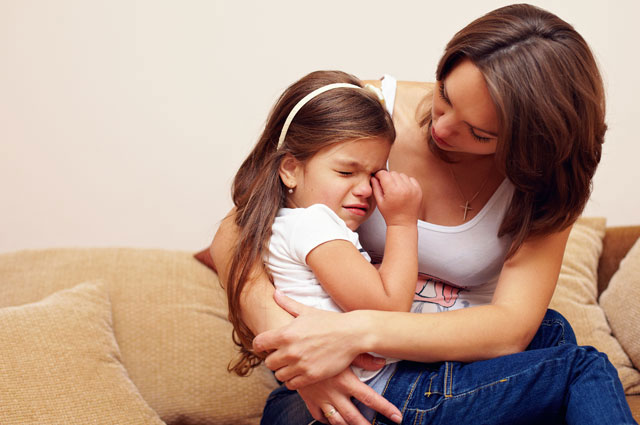 Возрастные психологические особенности младших дошкольников. Кризис 3 лет.Знаменитый кризис трех лет был впервые описан Эльзой Келер в работе «О личности трехлетнего ребенка». Она выделила следующие симптомы этого кризиса: негативизм, упрямство, строптивость, своеволие, протест – бунт, обесценивание взрослых, стремление к деспотизму. Эти симптомы характерны для поведения ребенка в этот период. Л. Выготский назвал «семизвездием симптомов»:НегативизмЭто не просто нежелание выполнять какие-то указания взрослого, не просто непослушание, а стремление делать все наоборот, не подчняться ни в коем случае воле взрослого. Например, мальчик очень любит кататься на велосипеде. Ему не всегда разрешают, но сегодня говорят: « Иди, катайся». Но он отвечает: «Не пойду!». Дело в том, что в голосе матери он уловил повелительные нотки. Дети не только протестуют на каждом шагу против излишней, по их мнению опеки, но и специально делают то, что им запрещено.Упрямство.Это «такая реакция ребенка, когда он настаивает не чем- либо не потому, что ему этого сильно хочется, а потому, что он это потребовал, что он так захотел» (Л. Выготский), т.е. это «реакция не на предложение, а на своё собственное решение»(М. Ермолаева). Например, ребёнка, когда он уже проснулся, мама просит встать с постели, но он в течение долгого времени не соглашается вставать, хотя ему уже давно надоело лежать в постели, а хочется поиграть с игрушками. Однако ребёнок заявляет: «Сказал не встану, значит не встану!».Строптивость.Это постоянное недовольство всем, что предлагает взрослый. Ребёнку ничего не нравится из того, что он делал раньше, он как бы отрицает тот образ жизни, который у него сложился до трёх лет.СвоеволиеРебёнок всё хочет делать сам, даже если не умеет, борется за свою самостоятельность.Протест – бунт против окружающих.Проявляется в том, что всё поведение ребёнка носит протестующий характер, как будто он находится в состоянии жесткого конфликта со всеми людьми, постоянно ссорится с ними, ведёт себя очень агрессивно.Обесценивание ребёнком личности близких.Обесцениваются старые привязанности ребенка к вещам, к людям, к правилам поведения.Деспотическое подавление окружающихВся семья должна удовлетворять любое желание маленького тирана, в противном случае, её ждут истерики и слёзы. Ребёнок хочет стать господином положения.Как надо вести себя родителям ребёнка в период кризиса трёх лет.По тому, на кого «направлен» кризис ребёнка трёх лет, можно судить о его привязанностях. Как правило, в центре событий оказывается мать. И главная ответственность за выход из этого кризиса возлагается на неё.	Запомните, что малыш страдает от кризиса сам. Но кризис 3 лет – это важный этап в психическом развитии ребёнка, знаменующий переход на новую ступеньку детства. Поэтому, если вы увидели, что ваш любимец очень резко изменился, и не в лучшую сторону, постарайтесь выработать правильную линию поведения, станьте более гибкими в воспитательных мероприятиях, расширяйте права и обязанности малыша и в пределах разумного дайте ему большую самостоятельность, чтобы он мог насладится ею.	Знайте, что ребёнок не просто не соглашается с вами, он испытывает ваш характер и находит в нем слабые места, чтобы воздействовать на них при отстаивании своей независимости. Он несколько раз в день перепроверяет, действительно ли то, что вы запрещаете ему, запрещено. И если есть хоть малейшая возможность, то ребёнок добивается своего не у вас, так у папы или бабушки, дедушки. Не сердитесь за это на него. Ведь это мы приучили его к тому, что любое его желание – приказ. И вдруг что-то почему-то нельзя, что-то запрещено, в чём-то ему отказывают. Мы изменили систему требований, а почему – ребёнку трудно понять. И он в отместку твердит вам   «нет». Не обижайтесь за это на него. Ведь это ваше обычное слово, когда вы воспитываете его. А он, считая себя самостоятельным, подражает вам. Поэтому, когда желания малыша намного превосходят реальные возможности, найдите выход в ролевой игре, которая с 3 лет становится ведущей деятельностью ребёнка. К примеру, ваш ребёнок не хочет кушать, хотя голодный. Не упрашивайте его. Накройте стол и посадите на стульчик мишку. Изобразите, будто мишка пришел обедать и очень просит малыша, как взрослого попробовать, не слишком ли горячий суп,и, если можно покормить его. Ребенок, как большой садится рядом с игрушкой и незаметно для себя, играя вместе с мишкой полностью съедает обед. В 3 года самоутверждению ребёнка льстит, если вы звоните лично ему по телефону, шлёте письма из другого города, просите его совета и т. д.	Для нормального развития желательно вовремя кризиса 3 лет, чтобы ребёнок ощущал, что все взрослые в доме знают, что рядом с ними не малыш, а равный им товарищ и друг.	КАК НЕ НАДО ВЕСТИ СЕБЯ РОДИТЕЛЯМ РЕБЁНКА В ПЕРИОД КРИЗИСА ТРЁХ ЛЕТ. - Не надо постоянно ругать и наказывать ребёнка за все неприятные для вас проявления его самостоятельности.-Не надо говорить «да», когда необходимо твердое «нет»-Не надо пытаться любыми путями сгладить кризис, помня, что в дальнейшем у ребёнка может повысится чувство ответственности.- Не надо приучать малыша к легким победам, давая повод для самовосхваления, потому что потом любое поражение для него станет трагедией. И в то же время не подчеркивайте свою силу и превосходство над ним, противодействуя ему во всем,- это чуть позже приведет или к безразличию ко всему, или к разным видам завуалированного мщения из-подтишка.КАК ЛЮБИТЬ СВОЕГО РЕБЕНКАПравило первоеУметь слушать своего ребёнка всегда и везде, отдаваясь этому слушанию целиком и полностью, не перебивая ребенка, не отмахиваясь от него. Как от назойливой мухи, проявление терпение и такт.Правило второеУметь говорить со своим ребёнком так, как бы вам хотелось, чтобы говорили с вами, проявляя мягкость, уважительность, исключая назидательность, грубость и хамство.Правило третьеНаказывать, не унижая, а сохраняя достоинство ребёнка, вселяя надежду на исправление.Правило четвертоеДостичь успехов в воспитании можно лишь тогда, когда родители – пример для подражания каждый день.Правило пятоеПризнавать свои ошибки, просить прощения за неправильные действия и поступки, быть справедливым в оценке себя и других.